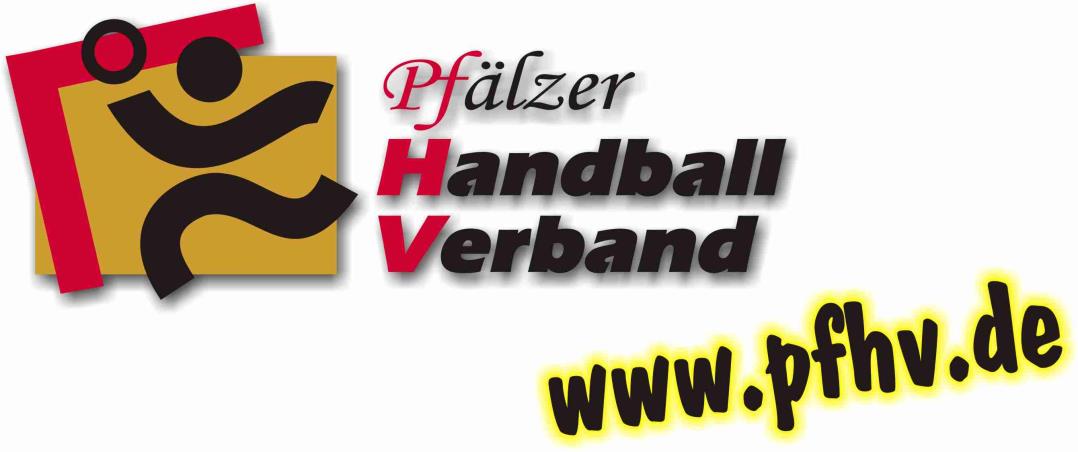 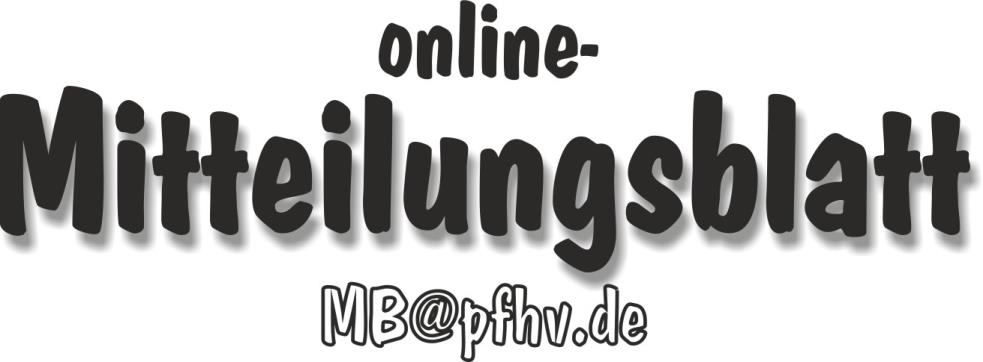 Nummer 18Stand: 03.05.2018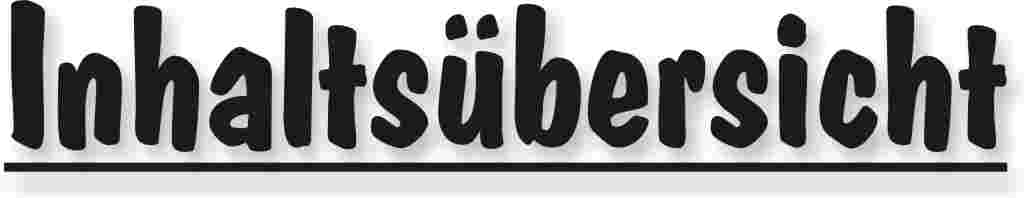 Halten Sie die Strg-Taste gedrückt und klicken in der Übersicht auf die gewünschte Seitenzahl, danach gelangen Sie direkt zur entsprechende Stelle im word-Dokument.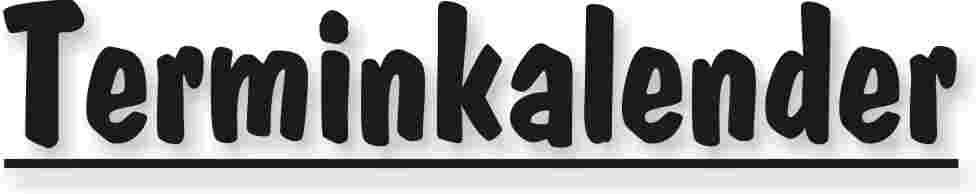 Der komplette Terminkalender kann auf der PfHV-Homepage eingesehen werden:http://www.pfhv.de/index.php/service/terminkalender 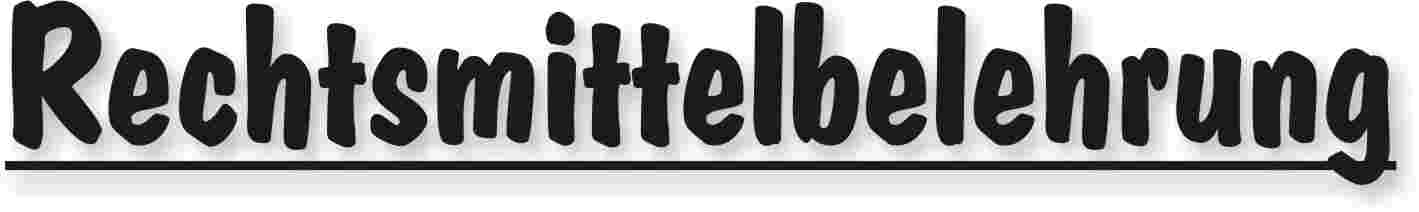 Gegen alle Sportinstanzenbescheide ist innerhalb von 14 Tagen nach Zustellung gebührenfreier doch kostenpflichtiger Einspruch zum Vorsitzenden des VSG möglich [maßgebend ist nach § 42 RO grundsätzlich das Datum des Poststempels. Der Zugang gilt am dritten Tag nach der Aufgabe als erfolgt: bei Veröffentlichung im MB gilt er mit dem dritten Tage nach der Veröffentlichung als bewirkt].Gegen Urteile des VSG ist innerhalb von 14 Tagen nach Zustellung [maßg. siehe 1.] Berufung zum VG-Vorsitzenden möglich.Gegen Urteile des Verbandsgerichtes ist innerhalb von 14 Tagen nach Zustellung [maßg.s.1.] Revision zum Vorsitzenden des DHB-Bundesgerichtes, Herrn Dr. Hans-Jörg Korte, Eickhorstweg 43, 32427 Minden möglich. Innerhalb dieser Frist sind darüber hinaus die Einzahlung der Revisionsgebühr in Höhe von EUR 500,00 und eines Auslagenvorschusses in Höhe von EUR 400,00 beim DHB nachzuweisen. Auf die weiteren Formvorschriften aus § 37 RO DHB wird ausdrücklich hingewiesen.Für alle Einsprüche, Berufungen und Revisionen gilt....Die entsprechenden Schriften sind von einem Vorstandsmitglied und dem Abteilungsleiter zu unterzeichnen. Name und Funktion des jeweiligen Unterzeichnenden müssen in Druckschrift vermerkt sein. Sie müssen einen Antrag enthalten, der eine durchführbare Entscheidung ermöglicht. Der Nachweis über die Einzahlung von Gebühr und Auslagenvorschuss ist beizufügen. Die §§ 37 ff. RO sind zu beachten.Einsprüche gegen Entscheidungen der Sportinstanzen  -  EUR 0,00 Rechtsbehelfe zum PfHV-VSG  -  EUR 30,00Berufung zum PfHV-VG  -  EUR 50,00Revision zum BG DHB:     EUR 500,00 und EUR 400,00 Auslagenvorschuss = EUR 900,00 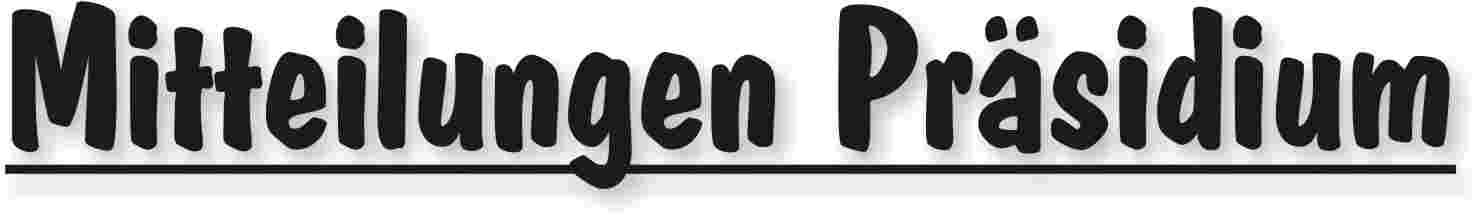 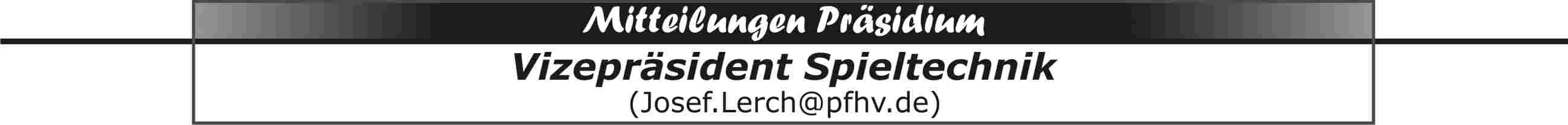 Termine15.5.2018: Meldung der Schiedsrichter und Mitarbeiter an den PfHV (das Online-Meldeformular steht inzwischen auf der PfHV-Homepage)Mannschaftsmeldungen/PokalmeldungenVon den Vereinen die an der Saison 2017/18 teilgenommen haben, hatte zum Meldeschluss nur VSK Niederfeld noch nicht gemeldet. Ich bitte darum, eine evtl. Nachmeldung umgehend an mich zu richten. Neu hinzugekommen ist wieder TB Assenheim, der eine Männermannschaft gemeldet hat. Bei den Pokalmeldungen gehe ich zunächst davon aus, dass alle gemeldeten Mannschaften untere Mannschaften sind (2., 3. usw.). 1. Mannschaften waren nicht zu melden, weil die automatisch am Pokalwettbewerb teilnehmen.Im MB vom 10.5.2018 werde ich eine Liste aller gemeldeten Mannschaften veröffentlichen, die dann von den einzelnen Vereinen/Spielgemeinschaften geprüft werden kann.Hinweise für Ausrichter von Jugendqualifikationsturnieren:an einem Turniertag ist es nicht nur wichtig einen Ausschank zu betreiben, sondern es sind auch noch ein paar andere Dinge zu beachten.Jeder ausrichtende Verein/Spielgemeinschaft möge mir vor jedem Turniertag einen für das Turnier verantwortlichen Ansprechpartner mit Erreichbarkeit (Handy- oder Tel-Nr. Halle), welcher sich in der Halle aufhält, zu benennen.Es sind die auf der Homepage des PfHV (-> Download-Center -> Dfb) veröffentlichten Durchführungsbestimmungen zu beachten, welche wie auch der Spielplan, am Turniertag in der Halle vorliegen muss.Sollte eine Mannschaft zum Turnier nicht antreten, so wird das Turnier ohne die Paarungen der fehlenden Mannschaft durchgeführt, und mit entsprechenden Pausen (insbesondere, wenn Mannschaften direkt hintereinander spielen) fortgesetzt.Zuvor jedoch mit mir, oder im Verhinderungsfall mit Josef Lerch, Rücksprache halten.Für jedes Spiel ist ein elektronischer Spielbericht vorzubereiten. Dafür ist der ausrichtende Verein/Spielgemeinschaft verantwortlich.Für die Spielausweiskontrolle sind die Schiedsrichter verantwortlich, gemeinsam mit dem ausrichtenden Verein/Spielgemeinschaft auch für den Abschluss des Spielberichts. 
Disqualifikationen mit Bericht und andere besondere Vorkommnisse sind mir zeitnah telefonisch mitzuteilen.Die elektronischen Spielberichte sind unverzüglich (spätestens nach dem Turnier) zu senden.Die jeweils am Spiel beteiligten Mannschaften stellen Zeitnehmer/Sekretär. Diese Aufgaben müssen, falls erforderlich, vom Ausrichter wahrgenommen werden.Schiedsrichter werden vom PfHV gestellt, jedoch keine Turnierleiter.Die am Turniertag anfallenden SR-Kosten werden vom Ausrichter an die Schiedsrichter ausbezahlt, anteilig auf die am Turnier beteiligten Vereine umgelegt und von den Vereinen kassiert (bevor ein Verein abreist!!). Schiedsrichterkosten:Siehe Durchführungsbestimmungen.2. Mannschaften können nur an Qualifikationsturnieren der Jugendpfalzligen teilnehmen, wenn die 1. Mannschaft bereits für die Jugendoberliga qualifiziert ist.Für Rückfragen am Turniertag:Rolf Starker			06236/415318 oder 0152/53807070Josef Lerch				06348/7100 oder 0170/7526586SpielgemeinschaftenWichtiger Hinweis!! Verträge zur Gründung von Spielgemeinschaften, Auflösungen, Änderungen, usw.  müssen immer von nach § 26 BGB vertretungsberechtigten Personen (Vereinsvorstände) eines jeden einzelnen Vereins unterschrieben sein. Es genügt nicht, dass Leiter von Spielgemeinschaften, Abteilungsleiter, Jugendleiter,  usw. unterschreiben.Die HSG Landau/Land wird ab der Saison 2018/19 um den HSV Albersweiler erweitert. Zweifachspielrecht gem. § 19 a SpO und Gastspielrecht gem. § 19 b SpOAuf den Spielausweisen von Jugendspielern mit Zweifachspielrecht bzw. Gastspielrecht für die Saison 2017/18 ist fälschlicherweise als Enddatum der 30.6.2018 eingetragen. Diese Spielrechte enden jedoch mit dem Saisonende 2017/18 (= 22.4.2018) und nicht mit dem Ende des Spieljahres.Derzeit wären u.a. folgende SpielerInnen (Erstverein-Zweitverein) betroffen:Bournozian Cecilia, Jg. 2003 (TSV Kandel-SG Ottersheim/Bellheim/Kuhardt/Zeiskam)Dettling Lena, Jg. 2002 (TSV Kandel-SG Ottersheim/Bellheim/Kuhardt/Zeiskam)Freyberger Jan, Jg. 2000 (TS Rodalben-mJSG Dansenberg/Thaleischweiler)Herberstein Hannah, Jg. 2001 (HSG Landau/Land-SV Bornheim)Jagenow Andreas, Jg. 2002 (mABCDSG Kandel/Herxheim-TV Hochdorf)Lohr Charlotte, Jg. 2004 (wSG Assenheim/Dannstadt/Hochdorf-VTV Mundenheim)Rogawski Jona, Jg. 2004 (HR Göllheim/Eisenberg/Asselh/Kindenh-TSG Friesenheim)Schmidt Bastian, Jg. 2003 (HR Göllheim/Eisenberg/Asselh/Kindenh-TSG Friesenheim)Schneider Kira, Jg. 2004 (HSG Landau/Land-SG Ottersheim/Bellheim/Kuhardt/Zeiska)Schneider Marco, Jg. 2001 (JSG Mundenheim/Rheingön-HSG Dudenhofen/Schifferst)Wagner Elisa, Jg. 2000 (JSG 1.FC/TSG Kaiserslautern/Waldfischbach-SV Zweibrücken)Wittner Malika, Jg. 2005 (SG Lambsheim/Frankenthal-HSG Eckbachtal)Diese Liste erhebt keinen Anspruch auf Vollständigkeit!SpielerInnen mit solchen Spielausweisen, auch wenn sie nicht in dieser Auflistung enthalten sind, sind für den Zweitverein für die Jugendqualifikationsspiele nicht spielberechtigt.Zeitnehmer/Sekretär-Schulungen ESB und SBOVereine die daran interessiert sind solche Schulungen in ihren Räumen durchführen zu lassen, können sich ab sofort wieder bei mir melden. Für SBO-Schulungen wäre es von Vorteil wenn eine ständige, stabile Internetverbindung vorhanden wäre. Zwei Vereine/Spielgemeinschaften haben schon Bedarf angemeldet.|Josef Lerch|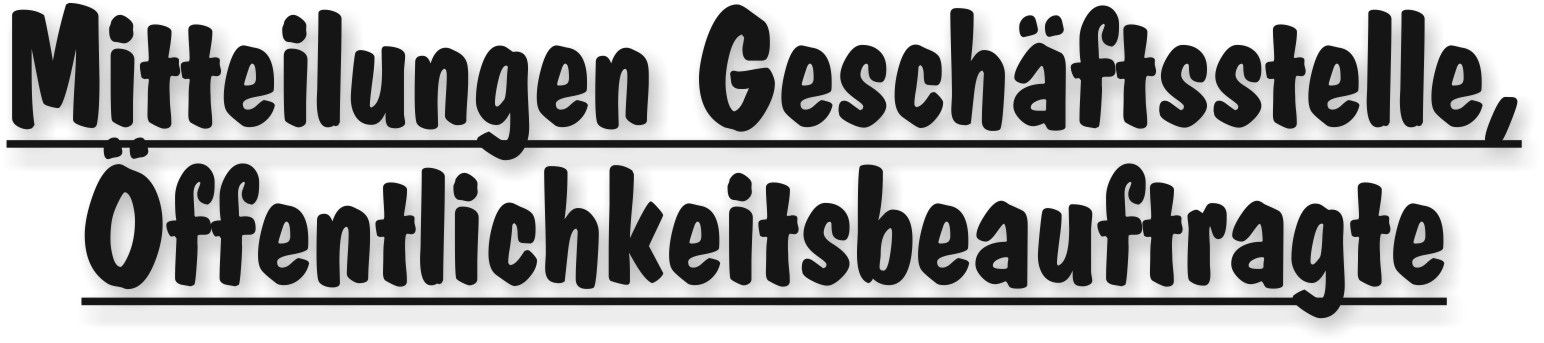 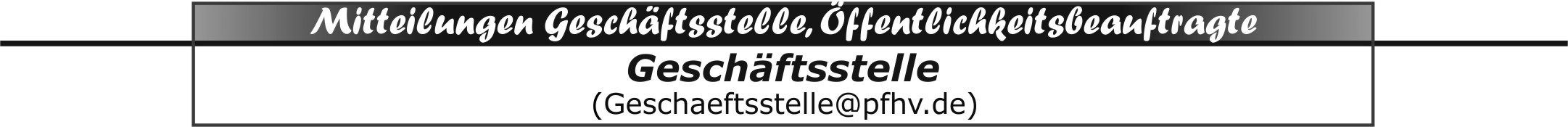 Meldung der Stammvereine Hallenrunde 2018/2019An die Abteilungsleiter der Spielgemeinschaften!Wir bitten aus gegebenem Anlass darum, uns den Namen die Anschrift und eine gültige E-Mail-Adresse des Abteilungsleiters/der Abteilungsleiterin der einzelnen Stammvereine per Email an die Geschäftsstelle (Sandra.Hagedorn@pfhv.de) mitzuteilen.Vielen Dank für Ihre Mitarbeit!|Sandra Hagedorn|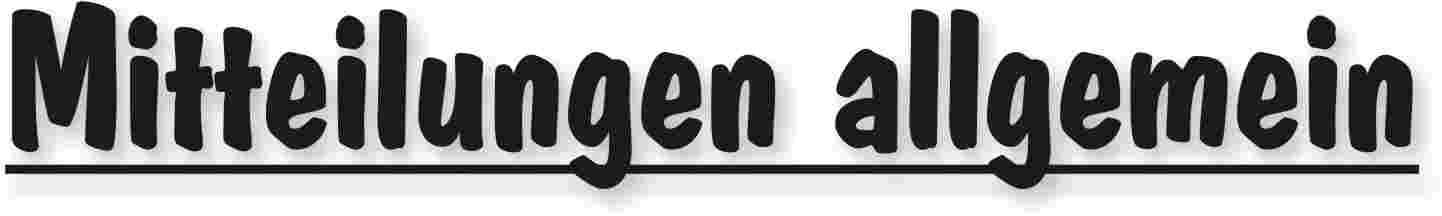 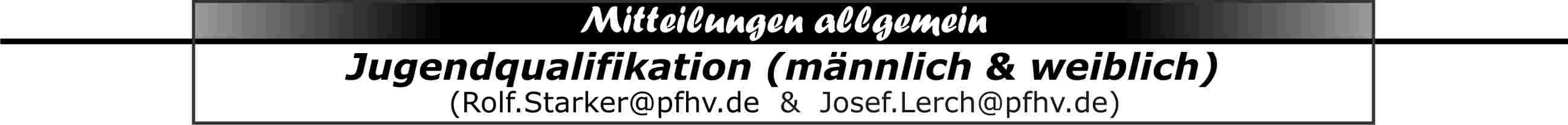 mA	-Jugend-Qualifikation		(Stichtag: 01.01.2000)RPS-OLmA Spielzeit:		2 x 20 Minuten; 5 Minuten HalbzeitpauseDie Pfalz hat insgesamt drei Festplätze. Weitere zwei Mannschaften nehmen am 16.06.2018 an einer RPS-weiten Qualifikation für die Oberliga teil.
Falls nicht erfolgreich, sind diese beiden Mannschaften für die Pfalzliga gesetzt.
In der 1. Runde wird in 2 Gruppen gespielt.
Die Gruppenersten sind direkt qualifiziert. Die Gruppenzweiten und -dritten spielen in einer Vierergruppe unter Mitnahme der Erstrundenergebnisse in einer 2. Runde den 3. Festplatz und die beiden Plätze für die RPS-weite Qualifikation aus.1. Runde
Gruppe 1						Gruppe 2
Friesenheim					Ottersheim/Bellheim/Kuhardt/ZeiskamDudenhofen/Schifferstadt 1			WaldseeDansenberg/Thaleischweiler			Eckbachtal 1Hochdorf						Kandel/Herxheim
Termine/Spielorte:Sonntag, 13.05.2018/11:00 Uhr 		Samstag, 12.05.2018/12:00 Uhr	
Dansenberg (100)				Waldsee (196)2. Runde2. Gruppe 1
2. Gruppe 2
3. Gruppe 1
3. Gruppe 2
Termin:	Pfingstsamstag, 19.05.2018/13:00 Uhr
Spielort:	evtl. KandelJPLmA Spielzeit:		2 x 20 Minuten; 5 Minuten HalbzeitpauseTV Dahn, HSG Dudenhofen/Schifferstadt 2, TV Edigheim, HR Göllheim/Eisenberg / Asselheim/Kindenheim, TSG Haßloch, JSG 1.FC/TSG Kaiserslautern/Waldfischbach, HSG Landau/Land, HSG Lingenfeld/Schwegenheim, JSG Mundenheim/Rheingönheim, TuS Neuhofen, TV Offenbach, TV Wörth
1. Runde: 26./27.05.2018
2. Runde 09.06.2018Die weitere Planung und Gruppeneinteilung folgt in Kürze, spätestens nach dem 19.05.2018.An die Verlinkung der Teamkader denken.
mB	-Jugend-Qualifikation		(Stichtag: 01.01.2002)RPS-OLmBSpielzeit:		2 x 20 Minuten; 5 Minuten HalbzeitpauseDie Pfalz hat insgesamt zwei Festplätze. 8 Mannschaften spielen in 2 Gruppen.
Die Gruppenersten sind direkt qualifiziert.
Die Gruppenzweiten und -dritten spielen in einer 2. Runde am 10.05.2018 in einer Vierergruppe unter Mitnahme der Erstrundenergebnisse zwei weitere Plätze für die Teilnahme an der RPS-weiten Qualifikation am 17.06.2018 aus.
Falls nicht erfolgreich, sind diese beiden Mannschaften für die Pfalzliga gesetzt. 1. RundeGruppe 1						Gruppe 2Friesenheim 1					Hochdorf 1Dansenberg/Thaleischweiler 1		Ottersheim/Bellheim/Kuhardt/ZeiskamDudenhofen/Schifferstadt			Mutterstadt/RuchheimHaßloch						Eckbachtal 1Termine/Spielorte:Sonntag, 06.05.2018/11:00 Uhr 		Sonntag, 06.05.2018/11:00 Uhr	
Dansenberg (100)				Dirmstein (032)2. Runde2. Gruppe 1
2. Gruppe 2
3. Gruppe 1
3. Gruppe 2
Termin:	Donnerstag, 10.05.2018/11:00 Uhr
Spielort:	N.N. 
JPLmB
Spielzeit:		2 x 15 Minuten; 5 Minuten Halbzeitpause
mJ Dansenberg/Thaleischweiler 2, TV Edigheim, HSG Eppstein/Maxdorf,
TSG Friesenheim 2, TV Hochdorf 2, HSG Landau/Land, TV Offenbach, TS Rodalben, TSV Speyer, TV Wörth
1. Runde:	02./03.06.2018
2. Runde:	16.06.2018
Die weitere Planung und Gruppeneinteilung folgt nach dem 10.05.2018.An die Verlinkung der Teamkader denken.
mC	-Jugend-Qualifikation		(Stichtag: 01.01.2004)RPS-OLmC Spielzeit:		2 x 20 Minuten; 5 Minuten Halbzeitpause5 Mannschaften spielen in einer Gruppe um 2 Festplätze.Die Erst- und Zweitplatzierten sind direkt qualifiziert.
Die Dritt- und Vierplatzierten sind für die RPS-weite Qualifikation am 09.06.1018 qualifiziert. Falls nicht erfolgreich, sind diese beiden Mannschaften für die Pfalzliga gesetzt.Einteilung:Ott/Bell/Kuh/ZeiskHaßlochFriesenheim 1
Hochdorf 1Dudenh/Schifferst 1Termine:								Spielorte:1. SpT:	Samstag,	12.05.2018/13:00 Uhr 		Hochdorf (079)2. SpT:	Sonntag,	13.05.2018/11:00 Uhr 		Bellheim (015)JPLmCHSG Dudenhofen/Schifferstadt 2, HSG Eckbachtal, HSG Eppstein/Maxdorf,
TSG Friesenheim 2, HR Göllheim/Eisenberg/Asselheim/Kindenheim, TV Hochdorf 2, mABCD Kandel/Herxheim, TV Kirrweiler, HSG Landau/Land, JSG Mundenh/Rhghm,
TV Offenbach, TSV Speyer, HSG Trifels, TV Wörth, evtl. noch HSG Mutterst/Ruchh,

Voraussichtliche Spieltage:

1. Runde 26./27.05.2018;

2. Runde 09./10.06.2018Die weitere Planung und Gruppeneinteilung folgt nach dem 13.05.2018.An die Verlinkung der Teamkader denken.
mD	-Jugend-Qualifikation		(Stichtag: 01.01.2006)
JPLmDSpielzeit:		2 x 15 Minuten; 5 Minuten Halbzeitpause14 Mannschaften spielen in zwei Fünfergruppen und einer Vierergruppe um 10 Plätze. Die Erst-/Zweit- und Drittplatzierten sind direkt qualifiziert. Die restlichen fünf Mannschaften spielen in einer Fünfergruppe in der 2. Runde unter Mitnahme der Vorrundenergebnisse den 10. Platz aus.Gruppe 1				Gruppe 2				Gruppe 3
Hochdorf 1				Ott/Bell/Kuh/Zeisk		Friesenheim 1Haßloch				Eckbachtal				WörthDansenb/Thaleisch		Offenbach				RodalbenDudenh/Schifferst 1		Mundenh/Rhghm			LandauSpeyer				Mutterst/Ruchh			Göllh/Eis/Ass/KindTermine/Uhrzeiten/Spielorte:
1. SpT: Samstag, 05.05.2018 

Speyer (179) 13:00							Göllheim (062) 13:002. SpT: Sonntag, 06.05.2018:
Schifferstadt (176) 11:00	Offenbach (150) 11:30	Albersweiler (001) 11:002. Runde: 02.und 03.06.2018
An die Verlinkung der Teamkader denken
wB -Jugend-Qualifikation		(Stichtag: 01.01.2002)
RPS-OLwB Spielzeit:		2 x 20 Minuten; 5 Minuten Halbzeitpause4 Mannschaften spielen in einer Gruppe um zwei Festplätze. Erst- und Zweitplatzierter sind direkt qualifiziert.Der Drittplatzierte ist für die RPS-weite Qualifikation am 10.06.1018 qualifiziert.
Falls nicht erfolgreich, ist diese Mannschaft für die Pfalzliga gesetzt.Einteilung:Friesenheim 1Ott/Bell/Kuh/ZeiskMundenh/RhghmMutterst/RuchhTermin/Spielort:Sonntag,	13.05.2018/11:00 Uhr 	Ruchheim (120)JPLwB
Spielzeit:		2 x 15 Minuten; 5 Minuten Halbzeitpause
wSG Assenheim/Dannstadt/Hochdorf, SC Bobenheim-Roxheim, SV Bornheim,TSG Friesenheim 2, HR Göllheim/Eisenberg/Asselheim/Kindenheim,TSV Kandel, HSG Landau/Land, wB Neuhofen/Waldsee, HSG Trifels, TV Wörth, Voraussichtliche Spieltage:

1. Runde:	09./10.06.2018
2. Runde:	16.06.2018
Die weitere Planung und Gruppeneinteilung folgt nach dem 13.05.2018.An die Verlinkung der Teamkader denken.
wC  -Jugend-Qualifikation		(Stichtag: 01.01.2004)RPS-OLwC Spielzeit:		2 x 20 Minuten; 5 Minuten Halbzeitpause5 Mannschaften spielen in einer Gruppe um zwei Festplätze. Erst- und Zweitplatzierter sind direkt qualifiziert.Zwei weitere Mannschaften können sich zusätzlich am 10.06. an einer RPS-weiten Qualifikation qualifizieren. Falls nicht erfolgreich, sind diese Mannschaften für eine mögliche Pfalzliga gesetzt.Einteilung:Wörth/Bornheim 1Ott/Bell/Kuh/ZeiskAss/Dann/Hochd 1Mundenh/RhghmFriesenheimTermine:									Spielort:1. SpT:	Samstag,		05.05.2018/13:00 Uhr 		Dannstadt (031)2. SpT:	Donnerstag,	10.05.2018/11:00 Uhr 		Bornheim (020)An die Verlinkung der Teamkader denken.
----------------------------------------------------------------------------------------------Wichtig:
----------
Alle Vereine der angesetzten Qualifikationsrunden haben die betreffenden Teamkader in SIS-Online zu verlinken.----------------------------------------------------------------------------------------------Informationen auch bei Rubrik:|Josef Lerch|				|Rolf Starker|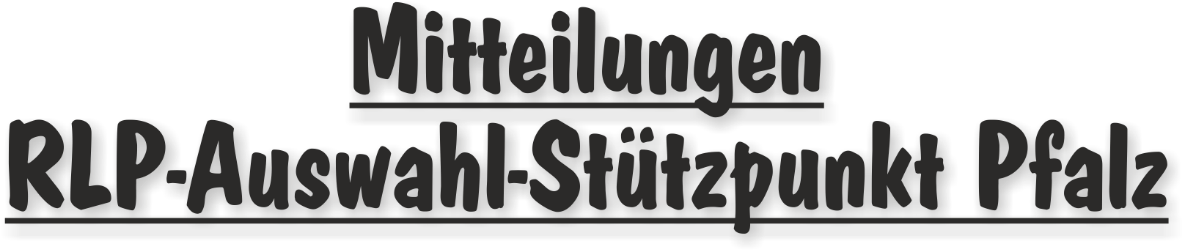 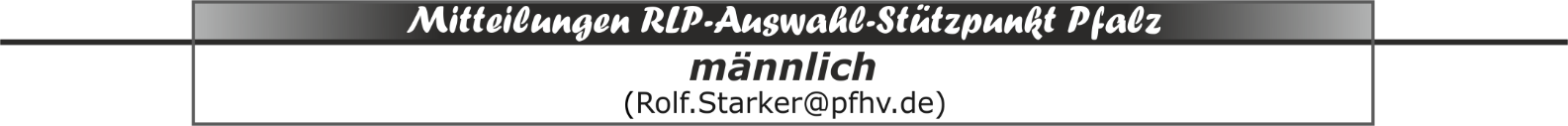 Spieler RLP-Stützpunkt Pfalz  m2002 		Stand 01.04.2018Bechtloff, Pierre			TV HochdorfBleh, Linus				TSG FriesenheimBlohm, Paul			TSG Friesenheim
Grün, Luca				TV HochdorfHofmann, Henry			mJ KL-Dansenberg/ThaleischweilerJagenow, Andreas		mABCD Kandel/HerxheimLambrecht, Tim			mJ KL-Dansenberg/ThaleischweilerLincks, Benjamin			TSG Friesenheim
Ludy, Kai				mJ KL-Dansenberg/ThaleischweilerMaier, Luis				TV HochdorfMohr, Maurice			TSG FriesenheimNowack, Elias			TG WaldseeReis, Marcel			TSG FriesenheimSpäth, David			mJ KL-Dansenberg/ThaleischweilerStaßek, Timo			TSG Friesenheim
Wieland, Sebastian		TV HochdorfWinkler, Jan-Philipp		TV HochdorfTermine bis Sommerferien 2018Freitag,   22.06.2018 - 19:00 - 20:30 Uhr - Pfalzhalle Haßloch|Rolf Starker|Spieler RLP-Stützpunkt Pfalz  m2003 		Stand 01.04.2018Baro, Philipp			mJ Dansenberg/ThaleischweilerBrosig, Lars			TSG HaßlochDorra, Malte			TSG FriesenheimDotterweich, Max			TV HochdorfDotzauer, Finn			TSG FriesenheimFokken, David			TSG FriesenheimGiel, Jonas				TV HochdorfGoldemann-Brandt, Tim	TV HochdorfGrün, Luca				TV HochdorfJob, Jonas				SG Ottersheim/Bellheim/Kuhardt/ZeiskamKölsch, Ben				mJ Dansenberg/ThaleischweilerKurz, Tobias			mJ Dansenberg/ThaleischweilerMetz, Luca				TV HochdorfPfirrmann, Sunny Kay		TV HochdorfRommel, Alyoscha		TV HochdorfRummel, Colin			TV HochdorfRutz, Paul				mJ Dansenberg/ThaleischweilerStieber, Paul			JSG Wörth/HagenbachTronnier, Jannis			TV HochdorfWagenknecht, Lars		TV HochdorfWinkelhoff, Aaron		mJ Dansenberg/ThaleischweilerTermine bis Sommerferien 2018Freitag,     11.05.2018 -18:30 - 20:30 Uhr - Pfalzhalle Haßloch
Freitag,     25.05.2018 Trainingsspiel in Schwetzingen - Treffpunkt 18:30 Uhr in
                Nordstadthalle 68723 Schwetzingen, Grenzhöferstraße (19:00-20:15)
Freitag,	08.06.2018 - 17:30 - 19:30 Uhr - Pfalzhalle HaßlochSamstag,	09.06.2018	-  Andreas-Hahn-Pokal in VallendarFreitag,	22.06.2018	-  17:30 - 19:30 Uhr - Pfalzhalle Haßloch |Rolf Starker|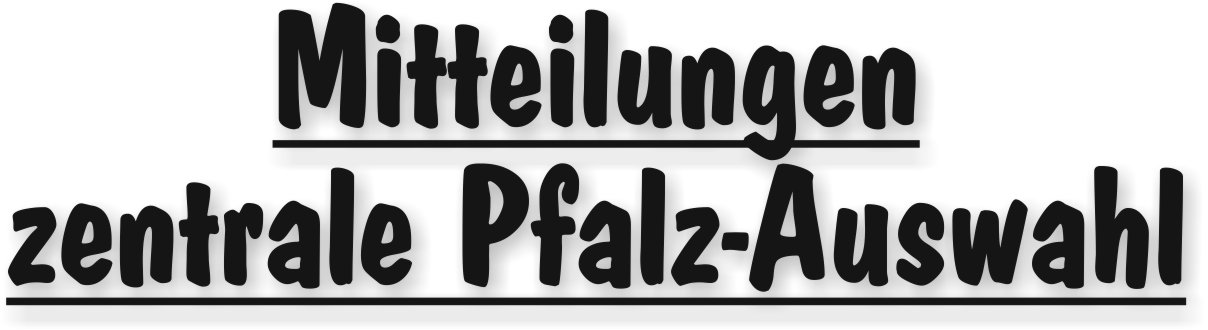 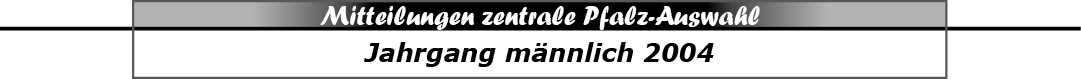 Spielerkader m2004						Stand: 01.04.2018Benz, Andreas			TV OffenbachBoger, Leon			HR Göllh/Eisenb/Asselh/KindenhBohn, Levin			TSG FriesenheimEschbacher, Jonas		TS RodalbenFabian, Jan				TV HochdorfFranck, Tarek			HR Göllh/Eisenb/Asselh/KindenhFriedmann, Lars			TSG FriesenheimGiebel, Karim			TSG FriesenheimHartmann, Janne			TSG HaßlochHertel, Johannes			TV EdigheimHilzendegen, Tim			TV OffenbachKnapp, Oliver			HSG Mutterstadt/RuchheimKnobel, Yanik			TSG FriesenheimKnöringer, Nils			TSG HaßlochKoch, Joshua			TV HochdorfKontschak, Joshua		TV HochdorfLukitsch, Timm			TV 03 WörthMagin, Philipp			HSG Dudenhofen/SchifferstadtMüsel, Simon			TSG FriesenheimOchsenreither, Finn		TV HochdorfProvo, Luca				TV HochdorfSchmidt, Jan			TV HochdorfSchopp, Erik			HSG Dudenhofen/SchifferstadtWorf, Konrad			HSG Dudenhofen/SchifferstadtZimmermann, Eric		TS RodalbenTermine m2004 bis Sommerferien 2018Mittwoch,	09.05.2018	-  17:30 - 20:30 Uhr - Pfalzhalle HaßlochMittwoch,	23.05.2018	-  17:30 - 20:30 Uhr - Pfalzhalle HaßlochMittwoch,	06.06.2018	-  17:30 - 20:30 Uhr - Pfalzhalle HaßlochMittwoch,	20.06.2018	-  17:30 - 20:30 Uhr - Pfalzhalle Haßloch|Rolf Starker|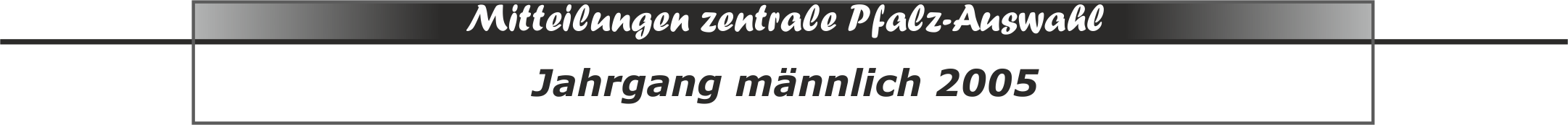 
Spielerkader m 2005:Bardua, Nils			TV HochdorfChrust, Jakob			TV 03 WörthEichenlaub, Jakob		HSG Dudenhofen/SchifferstadtFink, Lennard			TSG FriesenheimGerstner, Lukas			TSG FriesenheimGierens, Jannis			TV HochdorfHiel, Dominik			TSG FriesenheimHühn, Johannes			mABCD Kandel/HerxheimJaculi, Leif				TV HochdorfKabasaj, Marlon			HSG Dudenhofen/SchifferstadtKehl, Justin				SG Ottersheim/Bellheim/Kuhardt/ZeiskamKempf, Tom			TSG FriesenheimKlein, Felix				HSG TrifelsKorell, Finn				TSG FriesenheimKorn, Noel				HSG Dudenhofen/SchifferstadtLiese, Daniel			TV HochdorfMürrle, Max			SG Ottersheim/Bellheim/Kuhardt/ZeiskamOestreich, Lars			TV OffenbachOschatz, Oliver			HSG Dudenhofen/Schifferstadt
Rampp, Gabriel			HSG EckbachtalRommel, Elias			TV HochdorfRühling, Marc			HSG Dudenhofen/SchifferstdtRummel, Lucian			TV Hochdorf Schulz, Fabian			TSG HaßlochSommer, Theo			TV HochdorfStahlhofen, Nils			TV DahnStolle, Ben				TSG FriesenheimWolsiffer, David			TV HochdorfWosien, Paul			TV HochdorfTermine m2005 bis Sommerferien 2018Mittwoch,	16.05.2018	-  17:30 - 20:30 Uhr - Pfalzhalle HaßlochMittwoch,	30.05.2018	-  17:30 - 20:30 Uhr - Pfalzhalle HaßlochMittwoch,	13.06.2018	-  17:30 - 20:30 Uhr - Pfalzhalle Haßloch|Rolf Starker|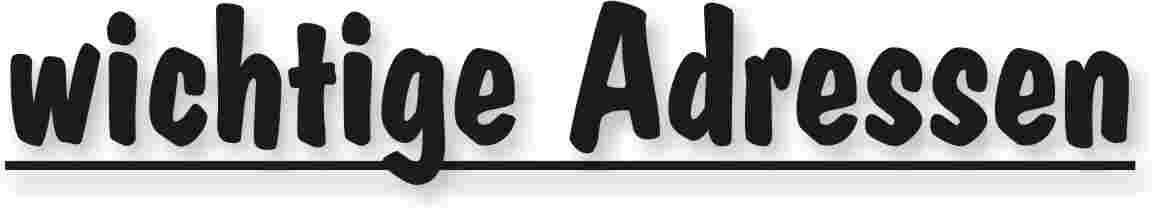 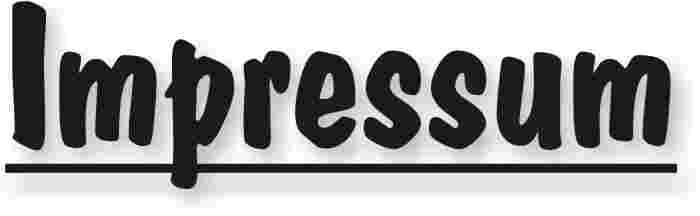 Veröffentlichung: Das Mitteilungsblatt (MB) des PfHV erscheint i.d.R. wöchentlich als online-Ausgabe. Die rechtsverbindliche Form ist das online-MB! Die gegen Aufpreis ggf. zusätzlich bestellten Print-MB sind ausschließlich ein Service. Folglich ist das Datum der online-Veröffentlichung (siehe Kopfzeile) ausschlaggebend. Das online-MB wird permanent als Download auf www.pfhv.de angeboten und satzungemäß zusätzlich versendet. Hierfür wird weiterhin der bekannte Newsletter verwendet. Achtung: Ob oder welche Adressen im Newslettersystem eingetragen werden, sprich wer das MB per Newsletter erhält, bestimmt eigenverantwortlich jeder Verein. Jeder Verein kann permanent beliebig viele E-Mail-Adressen eintragen und jederzeit wieder löschen. Den Newsletter finden Sie unter dem Direktlink: www.Newsletter.pfhv.de Verantwortung: Verantwortlich für die Zusammenstellung sind die Öffentlichkeitsbeauftragten des PfHV (Britta Scheydt  & Martin Thomas), für den Inhalt der jeweilige Unterzeichner / Autor. Kosten / Abonnement / Kündigung:Mitglieder sind (§ 6 Abs. 2 der Satzung) verpflichtet, das amtliche Mitteilungsblatt (MB) digital zu beziehen, also nicht mehr auf dem Postweg. Der Jahresbezugspreis für die online-Version beträgt pro Verein pauschal 50,00 € ohne MWSt.; es können beliebig viele Empfänger des digitalen MB ins Newslettersystem (www.Newsletter.pfhv.de) eingetragen werden. Die zusätzlich zum online-MB gegen Aufpreis bestellten Print-Exemplare können bis 15.05. zum 30.06. bzw. bis 15.11. zum 31.12. gekündigt werden. Redaktionsschluss / Meldestelle:Redaktionsschluss ist für E-Mails an die Öffentlichkeitsbeauftragten mittwochs um 17 Uhr, für Faxe/Anrufe/… an die Geschäftsstelle mittwochs um 9 Uhr. Die Öffentlichkeitsbeauftragten können nur Infos per E-Mail und in der Formatvorlage für das MB bearbeiten. Faxe/Anrufe/… bitte an die Geschäftsstelle. Bei Fragen: MBpfhv.de  oder  Geschaeftsstellepfhv.de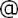 Haftungsausschluss:Bei Nichterscheinen infolge höherer Gewalt entfällt die Lieferpflicht und ein Anspruch auf Rückerstattung des Bezugspreises besteht nicht. 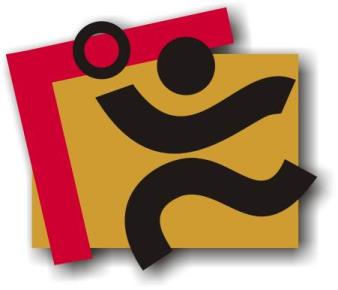 TerminkalenderSeite 3RechtsmittelbelehrungSeite 4Mitteilungen / Infos:Mitteilungen / Infos:Mitteilungen / Infos:Mitteilungen Präsidium Seite 5Mitteilungen Geschäftsstelle, ÖffentlichkeitsbeauftragteSeite 7Mitteilungen Verwaltungssystem Phoenix IISeite 8Mitteilungen PassstelleSeite 9Mitteilungen allgemein Seite 10Mitteilungen Verbands- und Pfalzpokal Seite 11Mitteilungen Männer Seite 12Mitteilungen FrauenSeite 13Mitteilungen Pfalzgas-CupSeite 14Mitteilungen männliche Jugend & SpielfesteSeite 15Mitteilungen weibliche JugendSeite 17Mitteilungen Talentförderung Rheinland-Pfalz-AuswahlSeite 19Mitteilungen Talentförderung Pfalz-AuswahlSeite 21Mitteilungen Talentförderung Auswahlstützpunkte PfalzSeite 23Mitteilungen JugendsprecherSeite 25Mitteilungen Schiedsrichter & Zeitnehmer/SekretärSeite 26Mitteilungen SpieltechnikSeite 27Urteile:Urteile:Urteile:VG- & VSG-UrteileSeite 28Instanzenbescheide: fehlende SpielausweiseSeite 29Instanzenbescheide: Männer Seite 30Instanzenbescheide: FrauenSeite 31Instanzenbescheide: männliche Jugend & SpielfesteSeite 32Instanzenbescheide: weibliche JugendSeite 34Instanzenbescheide: SchiedsrichterSeite 36Spielverlegungen Seite 38SonstigesSeite 40wichtige AdressenSeite 41ImpressumSeite 42TagDatumvonbisVeranstaltung (Pfälzer Handball-Verband)Fr04.05.1817:3020:30RLP-Stützpunkt w2003 und jünger (TW und Individualschulung) (LLZ Haßloch)Mo07.05.1817:3020:30Auswahl (zentral): w2005 Training in Haßloch (LLZ Haßloch)Mi09.05.1817:3020:30Auswahl (zentral): m2004 Training in Haßloch (LLZ Haßloch)Do10.05.18Feiertag in RLP: Christi Himmelfahrt (Vatertag)Mo14.05.1817:3020:30Auswahl (zentral): w2006 Training in Haßloch (LLZ Haßloch)Mi16.05.1817:3020:30Auswahl (zentral): m2005 Training in Haßloch (LLZ Haßloch)Mi16.05.1819:3021:00Klausur C-TrainerFr18.05.1817:3020:30RLP-Stützpunkt w2003 und jünger (TW und Individualschulung) (LLZ Haßloch)Mi23.05.1817:3020:30Auswahl (zentral): m2004 Training in Haßloch (LLZ Haßloch)Fr25.05.1818:00PfHV-Delegiertentag 2018 (Pfalzhalle Haßloch)Sa26.05.189:0013:00PfHV-Auswahlstützpunkte männlich und weiblich (div. Orte, siehe Homepage)Mo21.05.18Feiertag in RLP: PfingstmontagMo28.05.1817:3020:30Auswahl (zentral): w2006 Training in Haßloch (LLZ Haßloch)Mi30.05.1817:3020:30Auswahl (zentral): m2005 Training in Haßloch (LLZ Haßloch)Do31.05.18Feiertag in RLP: FronleichnamFr01.06.1817:3020:30RLP-Stützpunkt w2003 und jünger (TW und Individualschulung) (LLZ Haßloch)Mo04.06.1817:3020:30Auswahl (zentral): w2005 Training in Haßloch (LLZ Haßloch)Mi06.06.1817:3020:30Auswahl (zentral): m2004 Training in Haßloch (LLZ Haßloch)Fr08.06.1818:3022:00 Schiedsrichter-Saison-Lehrgang in EdigheimSa09.06.1810:0013:30 Schiedsrichter-Saison-Lehrgang in EdigheimSa09.06.189:0016:00PfHV-Fortbildung mit Lutz Landgraf (LLZ Haßloch)Sa09.06.189:0013:00PfHV-Auswahlstützpunkte männlich und weiblich (div. Orte, siehe Homepage)Sa09.06.18Andreas-Hahn-Pokal in VallendarMo11.06.1817:3020:30Auswahl (zentral): w2006 Training in Haßloch (LLZ Haßloch)Mi13.06.1817:3020:30Auswahl (zentral): m2005 Training in Haßloch (LLZ Haßloch)Do14.06.1817:0021:30Prüfungen C-Trainer (LLZ Haßloch)Fr15.06.1817:0021:30Prüfungen C-Trainer (LLZ Haßloch)Sa16.06.189:0013:00Prüfungen C-Trainer (LLZ Haßloch)Mo18.06.1817:3020:30Auswahl (zentral): w2005 Training in Haßloch (LLZ Haßloch)Mo18.06.1819:00Schiedsrichter-Ausschuss-Sitzung (LLZ Haßloch)Mi20.06.1817:3020:30Auswahl (zentral): m2004 Training in Haßloch (LLZ Haßloch)Fr22.06.1817:3020:30RLP-Stützpunkt männlich 02 und 03 (LLZ Haßloch)So24.06.1811:00Schiedsrichter-Grillfest in SchwegenheimGeldstrafen, Gebühren, Unkosten aus diesem MBGeldstrafen, Gebühren und Unkosten aus Bescheiden/Urteilen aus diesem MB werden im Nachhinein vierteljährlich mit Rechnung angefordert. Aufgrund dieser MB-Veröffentlichung bitte -KEINE- Zahlung leisten!Friedhelm Jakob(Präsident)Adolf Eiswirth(stellv. Präsident + Vizepräsident Finanzen)Siegmundweg 5, 67069 LudwigshafenE-Mail: Friedhelm.Jakobpfhv.deTel.: 0621 - 68585354Mobil: 0173 - 6075029Fax: 0621 - 68554107Schraudolphstr. 13, 67354 Römerberg E-Mail: Adolf.Eiswirthpfhv.deTel.:  06232 - 84945Fax:  06232 - 7359808Josef Lerch(Vizepräsident Spieltechnik)Manfred Köllermeyer(Vizepräsident Recht)Theodor-Heuss-Str. 17,  76877 Offenbach E-Mail: Josef.Lerchpfhv.deTel.:  06348 - 7100Mobil: 0170 - 7526586Fax:  06348 - 7846Mozartstr. 15, 66976 RodalbenE-Mail: Manfred.Koellermeyer@pfhv.deTel.: 06331-10286Mobil: 0176-55044051Fax: 06331-75544Christl Laubersheimer(Vizepräsidentin Jugend)N.N.(Vizepräsident Organisation)Im Kirchfeld 11, 67435 NeustadtE-Mail: Christl.Laubersheimerpfhv.deTel:  06327 - 9769877Fax: 06327 - 9769878Ulf Meyhöfer(Vizepräsident Lehrwesen)Marcus Altmann(Schiedsrichterwart)St. Remig Platz 4, 76889 KapsweyerE-Mail: Ulf.Meyhoeferpfhv.deMobil: 0173 - 2372414Carl-Bosch-Str. 98,  67063 Ludwigshafen E-Mail: Marcus.Altmannpfhv.deMobil: 0173 - 2735857Norbert Diemer(Männerwart)Manfred Nöther(Frauenwart)Hinterstr. 92, 67245 LambsheimE-Mail: Norbert.Diemerpfhv.deTel:  06233 - 53131 Mobil: 0177 - 2360619Fax: 06233- 3534183 Im Vogelsang 75, 76829 LandauE-Mail: Manfred.Noetherpfhv.deTel.:  06341 - 83690Rolf Starker(Verbandsjugendwart männlich)Martina Benz(Verbandsjugendwartin weiblich)Kettelerstr. 7, 67165 WaldseeE-Mail: Rolf.Starkerpfhv.deTel:  06236 - 415318Mobil: 01525-3807070Birnbaumweg 1, 76756 BellheimE-Mail: Martina.Benzpfhv.deMobil: 0177-3312712Sandra Hagedorn(Geschäftsstelle)Ewald Brenner(Passstelle)Pfälzer Handball-VerbandAm Pfalzplatz 11, 67454 HaßlochE-Mail: Geschaeftsstellepfhv.deTel.: 06324 - 981068Fax: 06324 - 82291Weinbietstr. 9, 67259 HeuchelheimE-Mail: Ewald.Brennerpfhv.deTel.: 06238 - 929219Mobil: 0171 - 4753334Fax: 06238 - 4529